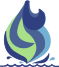 REPUBLICA DE PANAMAInstituto de Acueductos y Alcantarillados Nacionales - IDAANPROYECTO DE AGUA Y SANEAMIENTO EN LA ZONA METROPOLITANA DE PANAMÁ - METRO.AGUAPréstamo N° 7877 - PAINVITACIÓN A PRESENTAR EXPRESIONES DE INTERÉS(SERVICIOS DE CONSULTORÍA)“CONSULTORÍA PARA LA EVALUACION DEL POTENCIAL DE AGUAS SUBTERRANEAS EN LA REPUBLICA DE PANAMA” El Gobierno de Panamá, está ejecutando a través del Instituto de Acueductos y Alcantarillados Nacionales (IDAAN), con financiamiento de un Préstamo del BIRF y fondos de contrapartida nacional, el proyecto de Mejoramiento de Agua y Saneamiento de la Zona Metropolitana de Panamá (Metro –Agua).  Este Programa tiene como objetivo aumentar la cobertura del servicio de distribución de agua potable y saneamiento en las comunidades de bajos ingresos de la Región Metropolitana de Panamá y mejorar la calidad de estos servicios en sectores donde los niveles del servicio no cumplen con las expectativas de las comunidades allí asentadas.  La presente convocatoria se enmarca dentro del Componente II del Proyecto Metro-Agua II, que corresponde a la mejora de los servicios de agua y saneamiento en barrios de bajos ingresos, en los Distritos de Colón y Panamá, en el Corredor Transistmico entre la Planta Potabilizadora de Chilibre y Sabanitas. los servicios de agua y saneamiento en barrios de bajos ingresos, en los Distritos de Colón y PanamáLos Servicios de Consultoría comprenden:Desarrollo de la base de datos hidrogeológica georreferenciada del país. Compilar  la información disponible; trabajo coordinado con personal IDAAN para compilar, tabular y revisar datos; crear la base de datos georreferenciada de los datos colectados y con capacidades de mantenimiento y expansión; compilación e integración de información pertinente de sensores remotos, tales como bases de datos regionales geofísicas, fotografías aéreas y datos satelitales como Grace, Landsat, STRM, etc. Avance del conocimiento de la hidrogeología del país. Partiendo de información base como los mapas geológico e hidrogeológico, información hidrogeológica puntual, así como las herramientas descritas en el numeral anterior, e información de campo en puntos de control, el consultor evaluará  la favorabilidad potencial  de los diversos ambientes hidrogeológicos del país. Se Desarrollar mapas nacionales de vulnerabilidad y riesgo de contaminación de las aguas subterráneas. Con énfasis en amenazas tales como intrusión salina, urbanización y minería.Desarrollar un modelo numérico de flujo y transporte de aguas subterráneas a nivel país, que distinga las zonas de alto y bajo potencial de aprovechamiento sostenible de las mismas. Con base en este modelo, el consultor debe elaborar el Mapa Nacional de Potencial de Desarrollo de Aguas Subterráneas.Transferencia de conocimientos y asesoría técnica al personal del IDAAN, para que puedan apropiarse de los conceptos, técnicas y herramientas usadas en el proyecto y asegurar su continuidad institucional más allá del plazo de la consultoría.La Unidad de Proyectos del IDAAN invita a las Firmas Consultoras a expresar su interés en prestar los servicios solicitados. Los consultores interesados deberán proporcionar  información que indique que están calificados para suministrar estos servicios.Las cartas de expresión de interés no deberán exceder de veinte (20) páginas, tamaño carta (8 ½” x ) en idioma Español.  Los datos y documentación a considerar serán los siguientes: Razón Social de la firma consultora.Datos constitutivos de la Firma Consultora.Apoderado legal o representante que esté autorizado legalmente para actuar en nombre de la firma. Indicar empresa líder en caso de consorcio.Breve perfil de la Firma Consultora, que incluya en forma genérica y breve su experiencia, áreas de trabajo y tipos de negocio.La experiencia específica de la empresa consultora se solicita referenciar de manera verificable  por lo menos tres (3) contratos de desarrollo de modelos de gestión de aguas subterráneas, cuyo monto mínimo agregado sea superior a un millón de dólares estadounidenses o su equivalente, realizados en los últimos siete (7) años, en países comparables a Panamá.El perfil del equipo de profesionales expertos asignados al proyecto, debe documentarse mediante curriculum vitae que en su conjunto, cubran las siguientes áreas de experiencia profesional: hidrología, exploración hidrogeológica, modelación hidrogeológica, desarrollo de bases de datos georreferenciadas, incluyendo sensores remotos, calidad de agua subterránea y gestión de recursos acuíferos. Las firmas consultoras que expresen su interés en prestar los servicios de consultoría solicitados serán evaluadas y las que mejor cumplan con los requisitos, integrarán una lista corta de firmas que será sometida a la No Objeción del BIRF. Posteriormente se realizará la invitación a presentar propuestas técnicas y financieras. Los consultores podrán asociarse con el fin de mejorar sus calificaciones.La selección final del consultor o consorcio se realizará conforme al procedimiento de Selección Basada en la Calidad y el Costo (SBCC), indicado en las Normas: Selección y Contratación de Consultores con Préstamos del BIRF, Créditos de la AIF y Donaciones por Prestatarios del Banco Mundial, de enero de 2011. Los consultores interesados pueden obtener más información en las direcciones electrónicas indicadas al final de este aviso, de lunes a viernes en un horario de 9:00a.m. a 4:00 p.m.  La consultoría tendrá una duración estimada de  diez 24 meses y el  pago de los servicios se realizará por tiempo realmente trabajado y reembolso de gastos.Las expresiones de interés deben ser enviadas vía correo electrónico o en sobre cerrado a la dirección descrita al final de este anuncio, a más tardar el 12 de noviembre de 2015, hasta  las 02:00 p.m., hora oficial de la Ciudad de Panamá.Dirección para entrega de expresiones de interés:Unidad de Proyectos - IDAANEdificio COPACEIDAANVía Brasil, II PisoTel: (507) 504-2653/ 504-2667Contactos:Ing. Oscar Marín – Administrador del Proyecto BM/ IDAANLic. Mercedes Fernández – Especialista de Adquisiciones BM/ IDAANCorreo electrónico: 	        mfernandez@idaan.gob.pa        omarin@idaan.gob.pa